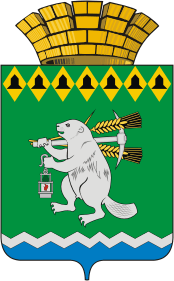 Администрация Артемовского городского округа ПОСТАНОВЛЕНИЕот 13.03.2017                    	                                                                 № 263-ПАО внесении изменений в состав межведомственной комиссии по противодействию распространения ВИЧ-инфекции в Артемовском городском округеВ соответствии со статьей 16 Федерального закона от 06.10.2003 № 131-ФЗ «Об общих принципах организации местного самоуправления в Российской Федерации», руководствуясь статьями 30, 31 Устава Артемовского городского округа,ПОСТАНОВЛЯЮ:Внести изменения в состав межведомственной комиссии по противодействию распространения ВИЧ-инфекции в Артемовском городском округе, утвержденный постановлением Администрации Артемовского городского округа от 26.11.2013 № 1644-ПА (с учетом изменений, внесенных постановлениями Администрации Артемовского городского округа от 13.02.2015 № 218-ПА, от 10.03.2015 № 405-ПА, от 02.07.2015 № 860-ПА, от 08.12.2015 № 1589-ПА) (далее – Комиссия):исключить из состава Комиссии Радунцеву Е.А., Степанова С.В., Мухачева А.А., Олькову Ю.С., Хабибуллина Б.Ф., Березина В.А., Самочернова А.В., Цыпленкова Ю.П.;вместо слов «Муниципального бюджетного учреждения Артемовского городского округа «Молодежно-подростковый центр» читать «Муниципального бюджетного учреждения по работе с молодежью Артемовского городского округа «Шанс»;ввести в состав Комиссии в качестве председателя Комиссии Темченкова Сергея Борисовича, заместителя главы Администрации Артемовского городского округа по социальным вопросам;ввести в состав Комиссии в качестве заместителя председателя Комиссии Мякушкина Александра Юрьевича, заведующего эпидемиологической службой Государственного бюджетного учреждения здравоохранения Свердловской области «Артемовская центральная районная больница»;1.5. ввести в состав Комиссии в качестве ее членов:- Абрамову Людмилу Андреевну, и.о. председателя Комитета по физической культуре и спорту Администрации Артемовского городского округа;- Фучкину Оксану Валерьевну, начальника Филиала по Артемовскому району Федерального казенного учреждения уголовно-исполнительной инспекции ГУФСИН России по Свердловской области (по согласованию);- Харченко Светлану Валерьевну, и.о. начальника Территориального отраслевого исполнительного органа государственной власти Свердловской области – Управления социальной политики Министерства социальной политики Свердловской области по Артемовскому району (по согласованию);- Авдеева Дениса Сергеевича, председателя Территориального органа местного самоуправления села Покровское;- Вандышеву Людмилу Ивановну, председателя Территориального органа местного самоуправления поселка Буланаш;- Литвиненко Юлию Юрьевну, начальника Территориального отдела Управления Роспотребнадзора по Свердловской области в г. Алапаевск, Алапаевском, Артемовском и Режевском районах (по согласованию).2. Контроль за исполнением постановления возложить на заместителя главы Администрации Артемовского городского округа по социальным вопросам Темченкова С.Б.Глава АдминистрацииАртемовского городского округа					А.В. СамочерновСОГЛАСОВАНИЕпроекта постановленияАдминистрации Артемовского городского округа«О внесении изменений в состав межведомственной комиссии по противодействию распространения ВИЧ-инфекции в Артемовском городском округе»Постановление направить: зам. главы Администрации АГО по соц. вопросам; МБУ АГО «Шанс»; ГБУЗ СО «Артемовская ЦРБ»; КФКиС Администрации АГО; Филиалу по Артемовскому району Федерального казенного учреждения уголовно-исполнительной инспекции ГУФСИН России по Свердловской области; Территориальному отраслевому исполнительному органу государственной власти Свердловской области – Управлению социальной политики Министерства социальной политики Свердловской области по Артемовскому району; ТОМС с. Покровское; ТОМС п. Буланаш; Территориальному отделу Управления Роспотребнадзора по Свердловской области в г. Алапаевск, Алапаевском, Артемовском и Режевском районах.Емец Надежда Викторовна,2-44-76ДолжностьФамилия и инициалыСроки и результаты согласованияСроки и результаты согласованияСроки и результаты согласованияДолжностьФамилия и инициалыДата поступления на согласованиеДата согласованияЗамечания и подписьЗаместитель главы Администрации Артемовского городского округа по социальным вопросамС.Б. ТемченковЗаведующий юридическим отделом Администрации Артемовского городского округаЕ.В. ПономареваЗаведующий организационным отделом Администрации Артемовского городского округаМ.Л. Суворова